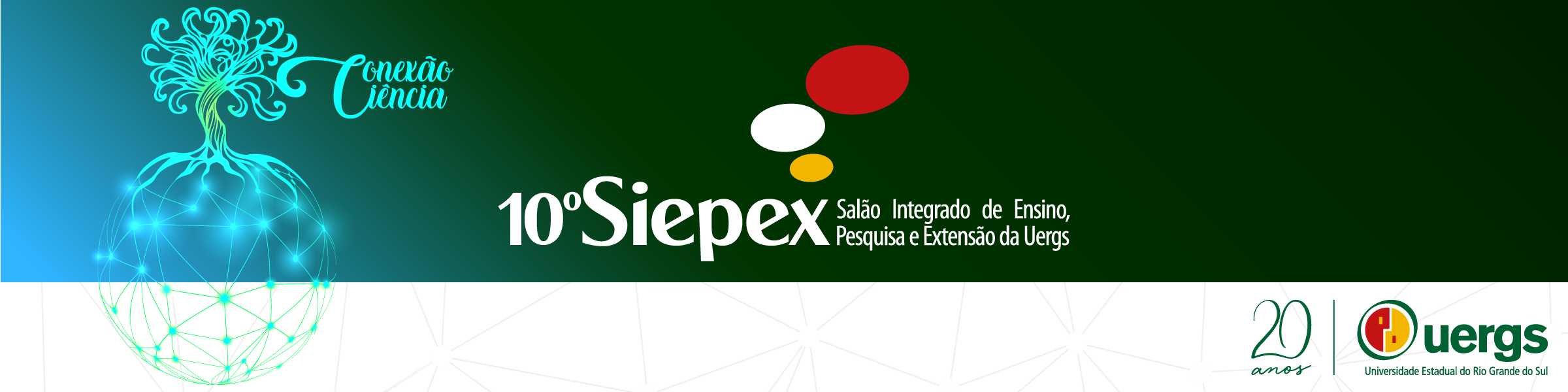 O TÍTULO DEVE SER CLARO E CONCISO (USAR CAIXA ALTA, NÃO TER MAIS DE DUAS LINHAS, TIMES NEW ROMAN 12, NEGRITO E CENTRALIZADO)Espaço, linha simplesNome dos AUTORES (Times New Roman 11, caixa baixa, itálico, centralizado, separado por vírgulas. O nome do responsável pela apresentação deve estar em primeiro. O nome do ORIENTADOR deve ser o último. Instituição dos autores por extenso e entre parênteses abreviado (Times New Roman 8, letras minúsculas, centralizado). Se houver mais de uma instituiçãoo indicar utilizando numerais sobre-escritos.E-mails: (de todos os autores) devem ser incluídos, separados por ponto e vírgula, seguindo a mesma sequência dos autores) Espaço, linha simplesEspaço, linha simplesResumo (Times New Roman 11, caixa baixa, negrito)O corpo do resumo começa aqui (Times New Roman 11, justificado, espaçamento simples entre as linhas, não ultrapassar 150 palavras). O resumo segue o mesmo idioma do restante do texto. Espaço, linha simplesEspaço, linha simplesINTRODUÇÃO (TIMES NEW ROMAN 12, UPPERCASE, BOLDED AND ALIGN LEFT).O texto principal do seu resumo expandido começa aqui (Times New Roman 12, espaçamento simples entre as linhas, justificado). O resumo expandido deve ter no mínimo 2 (duas) páginas  e no máximo (4) páginas.  Citações diretas longas, com mais de três linhas usar fonte 11. Os autores devem usar este modelo que já está com a adequada formatação. Figuras   e/ou tabelas (no máximo duas)  podem ser incluídas. Cada figura e/ou tabela deve apresentar suas legendas claras e independentes do restante do texto (Times New Roman 10, centralizado) abaixo da imagem.Espaço, linha simples.MATERIAIS E MÉTODOS (ou METODOLOGIA) (TIMES NEW ROMAN 12, LETRAS MAIÚSCULAS, JUSTIFICADO, NEGRITO).O corpo do texto começa aqui (Times New Roman 12, justificado, espaçamento simples entre as linhas).Espaço, linha simplesRESULTADOS E DISCUSSÕES (TIMES NEW ROMAN 12, LETRAS MAIÚSCULAS, JUSTIFICADO, NEGRITO).O corpo do texto começa aqui (Times New Roman 12, justificado, espaçamento simples entre as linhas).Espaço, linha simplesCONSIDERAÇÕES FINAIS ou CONCLUSÕES (TIMES NEW ROMAN 12, LETRAS MAIÚSCULAS, JUSTIFICADO, NEGRITO).O corpo do texto começa aqui (Times New Roman 12, justificado, espaçamento simples entre as linhas).Espaço, linha simplesOs agradecimentos, quando essenciais, devem ser incluídos após o texto principal, antes das referências. (Times New Roman 8, justified).ExemploAGRADECIMENTOS: este estudo foi financiado pelo CNPq e contou com bolsa PROBEX/UERGS.Espaço, linha simplesREFERENCIAS (TIMES NEW ROMAN 11, LETRAS MAIÚSCULAS, NEGRITO E JUSTIFICADO)ExemplosHAHN, S.; PETER, H.U.; QUILLFELDT, P. & REINHARDT, K. 1998. The birds of the Potter Peninsula, King George Island, South Shetland Islands, Antarctica, 1965-1998. Marine Ornithology, 26: 1-6.ZAR, J.H. 1984. Biostatistical analysis. Second Edition. Prentice Hall, Englewood Cliffs, NJ. 1120p.In the text, references must be cited as: one autor (DIAS, 1998), two authors (DIAS & MACHADO, 1998), and three or more authors (DIAS et al., 1998).